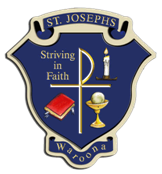 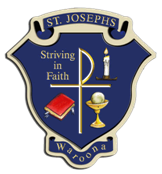 3/12/19Dear Parents,On Friday, 13th December (last day of school), the Year One Class will be leading us in the End of Year Mass to give thanks for the wonderful year we’ve had at St Joseph’s.Following Mass, the students in PP - Year Five will be attending a special end of year ‘Fun Day’ trip to the movies at Reading Cinemas in Mandurah. This is a reward for all the hard work that the students have put into their learning and a celebration of their efforts over the year. The cost of entry will be paid for by the school. We will also have lunch on the foreshore.We will be traveling by bus, leaving school at 9:30am and returning to school at 2:00pm, leaving enough time for farewells etc. Students are required to wear their sport uniform. They will also need to bring:School hatWater BottleMorning TeaLunchThere will be class parties running in many classrooms during Week 10. Separate notes with details will be going home with students from the relevant classroom teachers.Please fill out the permission slip below and return to school by Monday, 9th December.Kind Regards,Jenny GormanAssistant PrincipalEnd of Year Fun Day ExcursionI give permission for my child __________________________ to attend the excursion at Reading Cinemas and Mandurah Foreshore on Friday 13th December and to travel to and from the venue by bus. In the event of an accident, I give the school permission to seek medical assistance for my child.Signed _____________________________		Date ___________________________Contact Number: _______________________________